Дистанционная олимпиада по английскому языку «Infourok»В октябре 22 учащихся 5-9 классов приняли участие в Международной дистанционной олимпиаде по английскому языку «Infourok». Для каждого класса было подготовлено 15 заданий с четырьмя вариантами ответов. На выполнение заданий отводилось 40 минут.Ребята с удовольствием участвовали в олимпиаде, задания были интересными, расширяющими кругозор, дающие возможность творчески мыслить, пробовать свои силы.9 учащихся стали победителями, 11 – призёрами. Вс е ученики получили дипломы и сертификаты. Учителя, подготовившие победителей и призёров, награждены Благодарностями.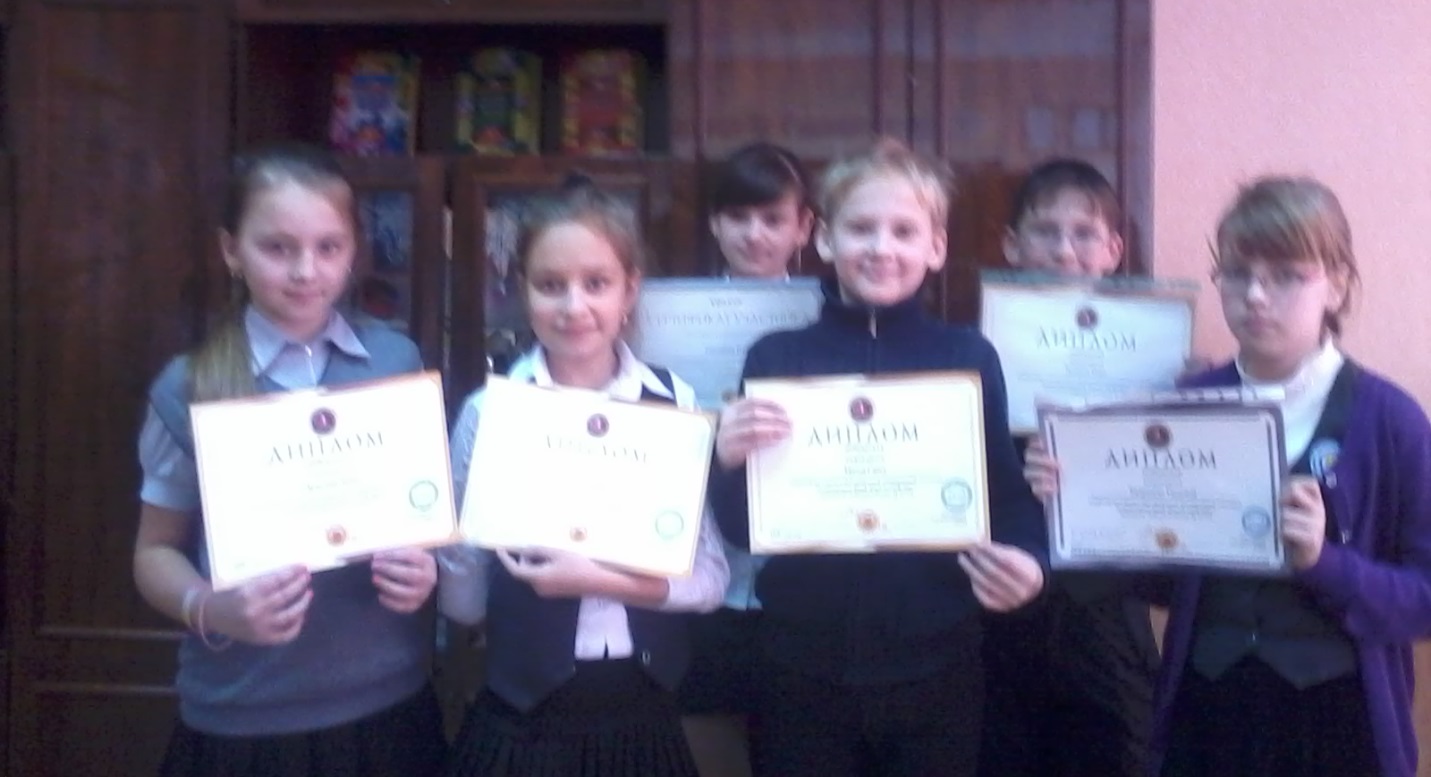 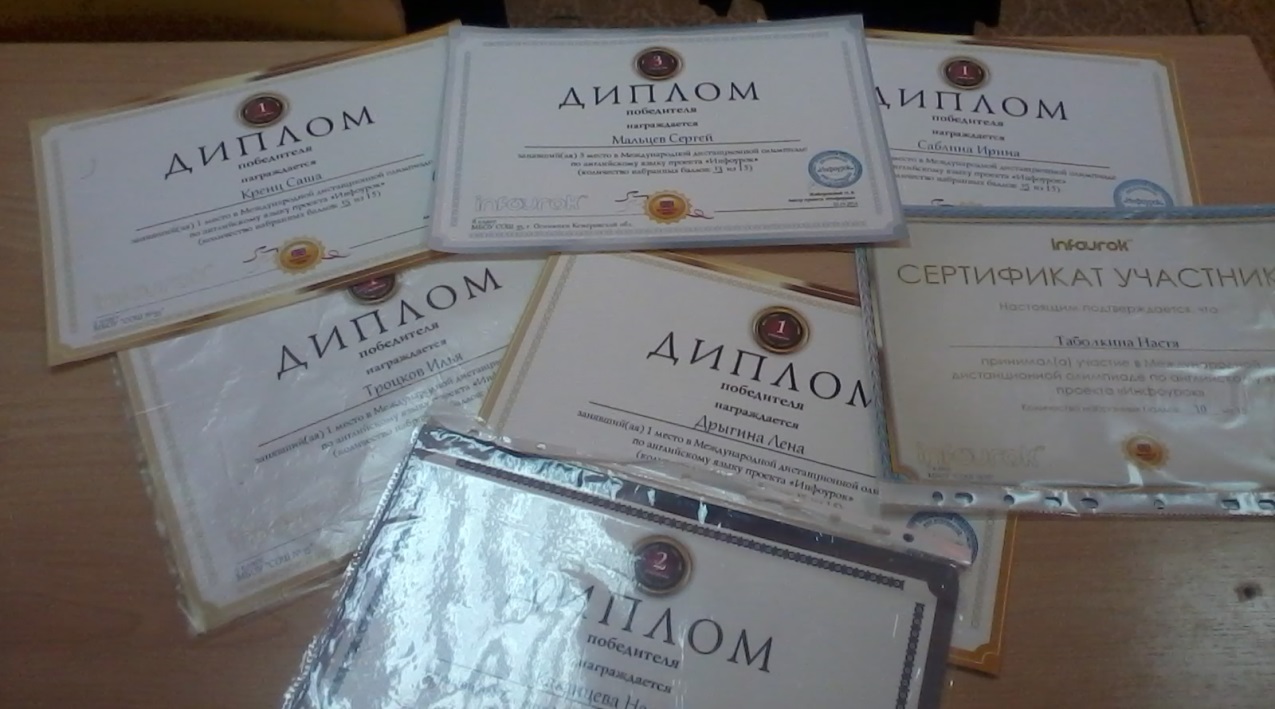 